On souhaite créer le prototype de la capsule temporelle étudiée par la mini-entreprise. Cette capsule est une demande de l’établissement dans le cadre du projet triptyque afin d’y laisser des objets actuels et ouvrir cette capsule dans 30 ans.De plus on souhaite déterminer le coût de cette réalisation.Création de la maquette à l’échelle réduite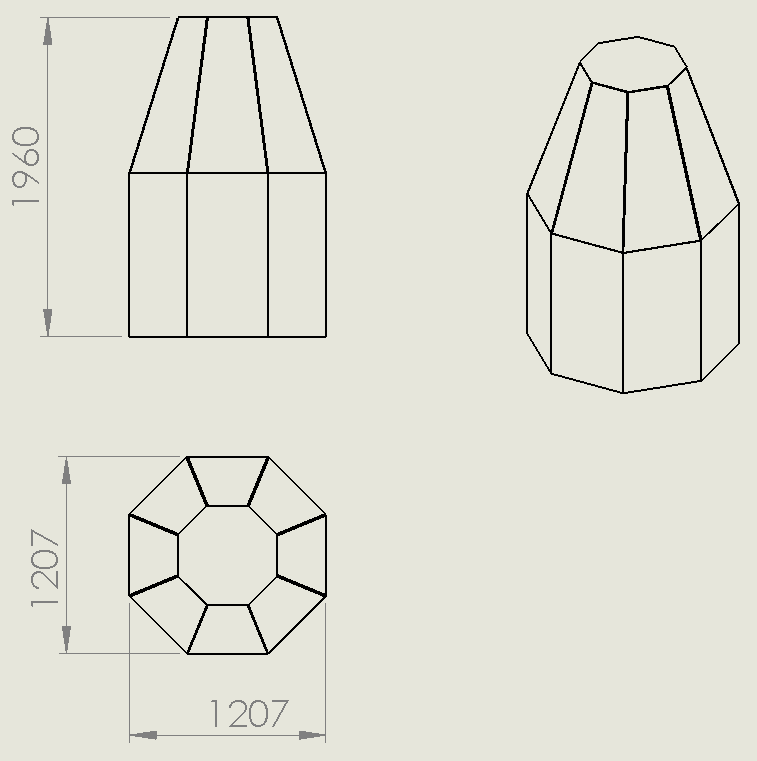 Voici la capsule modélisée avec les cotes:Voici les caractéristiques de notre imprimante 3D :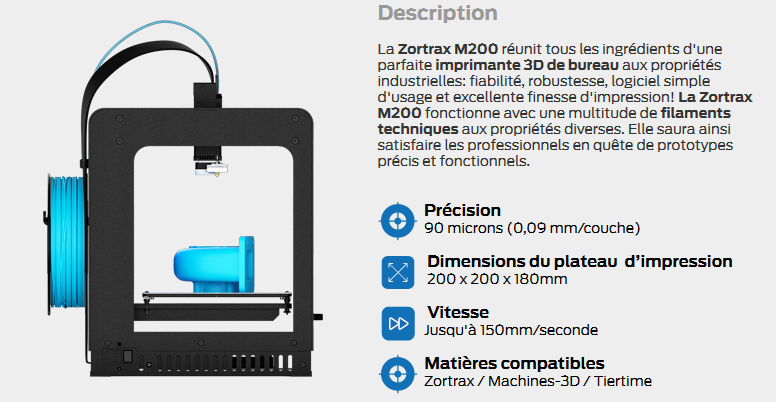 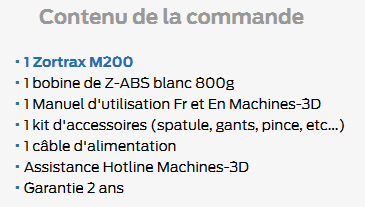 Donner les dimensions maximales de la base de la capsule.……………………………………………………………………………Donner les dimensions maximales du plateau de l’imprimante 3D.……………………………………………………………………………Déterminer l’échelle la plus optimisée permettant d’imprimer en 3D le prototype le plus grand.……………………………………………………………………………Appliquer l’échelle à la cote de hauteur réelle et valider quant à la capacité  d’imprimer en 3D.…………………………………………………………………………… Si la capacité n’est pas possible  calculer la nouvelle échelle.Réaliser la mise à l’échelle de la pièce avec le logiciel solidworks.Relever le volume de la pièce à l’aide du logiciel.L'acrylonitrile butadiène styrène ou ABS est un polymère thermoplastique présentant une bonne tenue aux chocs, relativement rigide, léger et pouvant être moulé. Il appartient à la famille des polymères styréniques.Sa masse volumique est de 1.05 g.cm-3Déterminer le coût du prototype.……………………………………………………………………………Question liée à la réduction à voir …. On garde ou en enlève……..Donner le nom de ce solide usuel.……………………………………………………………………………A terminerSeconde EDPISeconde EDPISeconde EDPISeconde EDPICo Intervention BAC Math Dessin industrielCo Intervention BAC Math Dessin industrielSéquence 2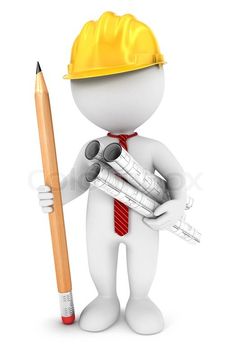 Réalisation d’un prototype en impression 3DRéalisation d’un prototype en impression 3DRéalisation d’un prototype en impression 3DNom, prénom……………………………………………………………………………..……………………………………………………………………………..FICHE 3 : Impression 3D en cours de constructionFICHE 3 : Impression 3D en cours de constructionFICHE 3 : Impression 3D en cours de constructionFICHE 3 : Impression 3D en cours de constructionFICHE 3 : Impression 3D en cours de constructionFICHE 3 : Impression 3D en cours de constructionEn dessin industrielEn dessin industrielEn dessin industrielEn dessin industrielEn dessin industrielEn dessin industrielCompétences professionnellesIdentifier et désigner la forme géométrique des surfaces et des volumes constitutifs d’une pièce (C101)Quantifier les paramètres caractéristiques d’une surface ou d’un volume (C 102)Identifier et désigner la forme géométrique des surfaces et des volumes constitutifs d’une pièce (C101)Quantifier les paramètres caractéristiques d’une surface ou d’un volume (C 102)Identifier et désigner la forme géométrique des surfaces et des volumes constitutifs d’une pièce (C101)Quantifier les paramètres caractéristiques d’une surface ou d’un volume (C 102)Identifier et désigner la forme géométrique des surfaces et des volumes constitutifs d’une pièce (C101)Quantifier les paramètres caractéristiques d’une surface ou d’un volume (C 102)Identifier et désigner la forme géométrique des surfaces et des volumes constitutifs d’une pièce (C101)Quantifier les paramètres caractéristiques d’une surface ou d’un volume (C 102)En mathématiquesEn mathématiquesEn mathématiquesEn mathématiquesEn mathématiquesEn mathématiquesCapacitésReconnaître, nommer un solide usuel.Nommer les solides usuels constituant d’autres solides.Calculer des longueurs, des mesures d’angles, des aires et des volumes dans les figures ou solidesDéterminer les effets d’un grandissement ou d’une réduction sur les longueurs, les aires et les volumes.Reconnaître, nommer un solide usuel.Nommer les solides usuels constituant d’autres solides.Calculer des longueurs, des mesures d’angles, des aires et des volumes dans les figures ou solidesDéterminer les effets d’un grandissement ou d’une réduction sur les longueurs, les aires et les volumes.Reconnaître, nommer un solide usuel.Nommer les solides usuels constituant d’autres solides.Calculer des longueurs, des mesures d’angles, des aires et des volumes dans les figures ou solidesDéterminer les effets d’un grandissement ou d’une réduction sur les longueurs, les aires et les volumes.Reconnaître, nommer un solide usuel.Nommer les solides usuels constituant d’autres solides.Calculer des longueurs, des mesures d’angles, des aires et des volumes dans les figures ou solidesDéterminer les effets d’un grandissement ou d’une réduction sur les longueurs, les aires et les volumes.Reconnaître, nommer un solide usuel.Nommer les solides usuels constituant d’autres solides.Calculer des longueurs, des mesures d’angles, des aires et des volumes dans les figures ou solidesDéterminer les effets d’un grandissement ou d’une réduction sur les longueurs, les aires et les volumes.ConnaissancesSolides usuels : le cube, le pavé droit, la pyramide, le cylindre droit, le cône, la boule.Figures planes usuelles : triangle, quadrilatère, cercleFormule de l’aire d’un triangle, d’un carré, d’un rectangle, d’un disque.Formule du volume du cube, du pavé droit et du cylindre.Solides usuels : le cube, le pavé droit, la pyramide, le cylindre droit, le cône, la boule.Figures planes usuelles : triangle, quadrilatère, cercleFormule de l’aire d’un triangle, d’un carré, d’un rectangle, d’un disque.Formule du volume du cube, du pavé droit et du cylindre.Solides usuels : le cube, le pavé droit, la pyramide, le cylindre droit, le cône, la boule.Figures planes usuelles : triangle, quadrilatère, cercleFormule de l’aire d’un triangle, d’un carré, d’un rectangle, d’un disque.Formule du volume du cube, du pavé droit et du cylindre.Solides usuels : le cube, le pavé droit, la pyramide, le cylindre droit, le cône, la boule.Figures planes usuelles : triangle, quadrilatère, cercleFormule de l’aire d’un triangle, d’un carré, d’un rectangle, d’un disque.Formule du volume du cube, du pavé droit et du cylindre.Solides usuels : le cube, le pavé droit, la pyramide, le cylindre droit, le cône, la boule.Figures planes usuelles : triangle, quadrilatère, cercleFormule de l’aire d’un triangle, d’un carré, d’un rectangle, d’un disque.Formule du volume du cube, du pavé droit et du cylindre.Compétences S’approprier       Analyser-Raisonner Réaliser      Valider      Communiquer